.Intro: 16 counts (start on vocal)(Step, Syncopated Cross Rock) x2, Extended Step-Lock-Step with 1/2R Turn(Step, Syncopated Cross Rock) x2, Extended Step-Lock-Step with 1/2L Turn(Step, Syncopated Back-Rock) x2, Rocking Chair, Cross, Step, PointDiamond Fallaway with 1/4L turn, Jazz Box**2 RESTARTS: After 16 counts in Wall 2 (09:00), and after 16 counts in Wall 4 (6:00)TAG: After Wall 7 there is an easy 16 count tag (after Wall 7 you’ll be facing 9:00)(Step-Sweep) x2, Jazz Box w/ 1/2R turnRepeat steps in count 1-8 above one more time to finish the TagRF - Right FootR - RightHave Fun & EnjoySubmitted by - dagalexander@me.comMoving Like That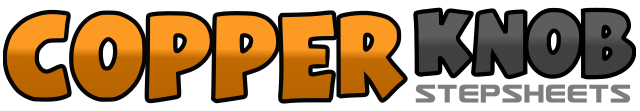 .......Count:32Wall:4Level:Improver.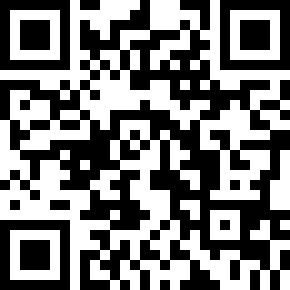 Choreographer:Emil Langdal Tørstad (NOR) - August 2022Emil Langdal Tørstad (NOR) - August 2022Emil Langdal Tørstad (NOR) - August 2022Emil Langdal Tørstad (NOR) - August 2022Emil Langdal Tørstad (NOR) - August 2022.Music:Moving Like That - Omar RudbergMoving Like That - Omar RudbergMoving Like That - Omar RudbergMoving Like That - Omar RudbergMoving Like That - Omar Rudberg........1-2&Step RF to R (1), step LF behind RF (2), recover weight to RF (&)3-4&Step LF to L, step RF behind LF, recover weight to LF5&6&Turn 1/8R & Step RF fwd, step LF close to RF, turn 1/8R & Step RF fwd, step LF close to RF7&8Turn 1/8R & Step RF fwd, step LF close to RF, turn 1/8R & step RF fwd 6:001-2&Step LF to L (1), step RF behind LF (2), recover weight to LF (&)3-4&Step RF to R, step LF behind RF, recover weight to RF5&6&Turn 1/8L & Step LF fwd, step RF close to LF, turn 1/8L & Step LF fwd, step RF close to LF7&8Turn 1/8L & Step LF fwd, step RF close to LF, turn 1/8L & step LF fwd 12:001-2&Step RF beside LF (1), step LF back (2), recover weight to RF3-4&Step LF beside RF, step RF back, recover weight to LF5&6&Step RF fwd, recover weight to LF, step RF back, recover weight to LF7&8Step RF in front of LF, step LF beside RF, turn 1/8R & point RF to R diag 1:30&1&2Step RF together, step LF fwd, turn 1/8L & step RF to R, turn 1/8L & step LF back 10:30&3&4Hitch RF, step RF back, turn 1/8L & step LF to L, RF small step fwd 9:005-8Step LF in front of RF, step RF back, step LF to L, touch RF beside LF1-2Step RF fwd, sweep LF from back to front3-4Step LF fwd, sweep RF from back to front5-8Step RF in front of LF, turn 1/4R & step LF back, turn 1/4R & step RF fwd, step LF fwd